Teacher of English with additional Special Needs support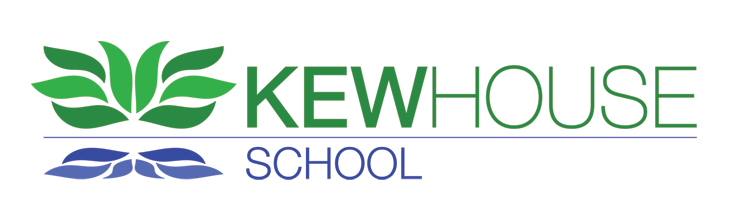 September 2019Full timeThe Directors of The Gardener Schools Group have established Kew House School in the conviction that there exists an opportunity for a different kind of independent secondary school in London - academically demanding but with a modern approach to selection criteria, the flexibility of the curriculum, the shape of the school day and term and recognition of creativity and talent.The school opened with 63 students in September 2013 and now has over 500 with 550 plus expected for September 2019. We opened for internal and external sixth form candidates for the first time in September 2016.The school will grow to full capacity over the next 2 or 3 years with 600+ students aged 11-18.The successful candidate will be a well-qualified and enthusiastic graduate teacher with the ability to inspire students. They will have the opportunity to assist in the growth and development of the English department and the contribution it makes to the SEN team. As a member of a growing department, it will be essential that the candidate is an outstanding teacher with the ability and enthusiasm to teach across a range of subject disciplines at GCSE and possibly post 16 English. This is a full time post from September 2019.The school operates its own pay scales consistent with national teacher pay scales and will offer salary commensurate with experience and the nature of this role. SEN provision has a role of great importance within the school supporting students across the full range principally in the core subjects. We are a selective school, but choose students across the ability range, including students with SEN. There are several students in each year group who have EP reports and many with moderate levels of dyslexia.  We offer GCSE from Year 9 onwards. The core subjects receive 4.5 hours per week of contact time. After school clubs offer great scope for extension activities. Trips and visits play a large part in the students’ experience. Location
The school is housed in a modern and newly equipped building, close to rail and road links near Kew Bridge. These include Gunnersbury Underground station (7 minutes) and Kew Bridge British Rail Station (2 minutes). There is also some on-site parking.Curriculum
The curriculum is structured around a two-year Key Stage 3 and flexible timetabling. The post 16 curriculum is structured around a three A level programme with an EPQ. The school’s aim is to provide a rich and broad education to all students whatever their specialism. Whilst we aim to achieve the highest academic results for each student, we do not serve as an examination “factory”. The SEN team offer small group withdrawal in English and booster sessions. The school supports several students with EHCP’s.An extensive extra-curricular programme is in place. This consists of sport, creative activities and curriculum extension sessions. We include guest speakers and workshops to inspire the students. Residential and other school visits are encouraged, making the optimum use of the resources and facilities available locally, nationally and internationally. The Individuals in Society (IS) course focusses on personal development, emotionally, practically and intellectually. This is a timetabled teaching programme.Pastoral
The ethos of the new school is that of a family and social hub, giving emotional support and security to all students and employees. Each student receives individual attention both educationally and pastorally. The approach emphasises the partnership with parents; their involvement, with parents often spending time in school, is part of the ethos of Kew House.  As the school matures, our vertical tutor groups will add to the family approach.Teacher of English/Special NeedsRequired from September 2019The Directors of the Gardener Schools Group have established Kew House School in the conviction that there exists an opportunity for a different kind of independent secondary school in London - academically demanding but with a modern approach to selection criteria, the flexibility of the curriculum and recognition of creativity and talent.We are seeking to appoint an enthusiastic graduate Teacher to help in the growth and development of the SEN team. You will be an outstanding teacher with the ability and enthusiasm to teach across a range of subject disciplines at GCSE and possibly post 16 English.Key Requirements: Good degree in an appropriate subject and a recognised teaching qualificationExcellent subject knowledge of English with the ability to support SEN from year 7 through to GCSEAbility to use GCSE and KS3 mark schemes to assess progressAbility to assist in the further development of the SEN department’s contribution to EnglishCommitment to, and experience of, using a range of teaching styles and methods including ICT; classrooms are equipped with IWB / digital projectors and a VLE has been developed to support student learning.Willingness to offer extra support through subject clinics and revision classes to guarantee the progress of studentsWillingness to participate in the wider co-curricular life of the school showing commitment to the ethos of the school and flexibility in achieving its aimsAdditional requirements:Ability to assist the Head of English and SENCo in identifying resource needs, ensuring resources are used effectively and shared for the benefit of all studentsWillingness to participate in cross- curricular days and school visits and trips that complement learning.The school is committed to staff development and this position will provide a good springboard for further promotion within the school and beyond. All staff will be encouraged to attend INSET courses and will be provided with ample professional development opportunities.To apply, please submit a completed application form together with supporting letter of application and details of two referees. One referee should be able to comment on your teaching skills, and one from your current or most recent employer. References will be taken prior to interview. You must provide original documents as proof of identity at interview.Completed applications should be emailed to officemanager@kewhouseschool.com or posted to Mr Mark Hudson, Headmaster, Kew House School, 6 Capital Interchange Way, London, TW8 0EX.The school welcomes applications from teachers in the state sector and from newly qualified teachers.Closing date: Midday on Monday 25 February 2019. Suitable applicants will be contacted by telephone and invited to attend an interview by arrangement.All appointments are made in accordance with our equal opportunities policy and applicants should let us know of any special needs they may have. Kew House School is committed to safeguarding and promoting the welfare of children and questions will be asked at interview to assess suitability of candidate to work with our children. All appointments are subject to satisfactory criminal record (DBS) check. 